西南财经大学天府学院共建开放性产教融合平台申请书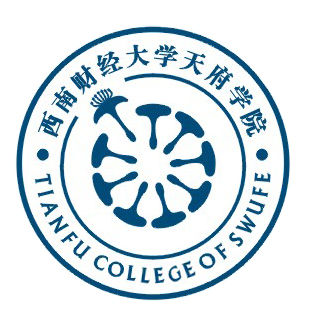 西南财经大学天府学院二Ｏ二  年一、基本信息二、可行性论证三、审批意见拟设平台名称：负责人：联系电话：拟设平台名称合作单位研究 方向负责人姓名职称学历/学位出生年月从业年限负责人负责人工作单位工作单位负责人研究专长研究专长成员姓名职称学历/学位部门/二级学院/教研中心/工作单位研究专长12345678910...1．主要研究方向、研究特色、研究重点。2．拟设立平台的二年预期建设成效及分阶段研究目标。3. 现有的基础条件（含社会经历、学术成果、工作业绩、获奖情况等)。合作单位意见                        负责人签名：               年    月    日（公章）     研究与发展处意见                        负责人签名：               年    月    日（公章） 学校意见                          （公章）                  年    月    日